اتحاد الاعتراف الدولي بإيداع الكائنات الدقيقة لأغراض الإجراءات الخاصة بالبراءات(اتحاد بودابست)الجمعيةالدورة الرابعة والثلاثون (الدورة العادية التاسعة عشرة)جنيف، من 2 إلى 11 أكتوبر 2017التقريرالذي اعتمدته الجمعيةتناولت الجمعية البنود التالية التي تعنيها من جدول الأعمال الموحّد (الوثيقة A/57/1): 1 و2 و3 و4 و5 و6 و10 و12 و30 و31.وترد التقارير الخاصة بالبنود المذكورة في التقرير العام (الوثيقة A/57/12).وانتخب السيد مكسمليانو سنتا كروز (شيلي) رئيسا للجمعية؛ وانتخب السيد وو كاي (الصين) والسيد بتريك أندرسن (السويد) نائبين للرئيس.[نهاية الوثيقة]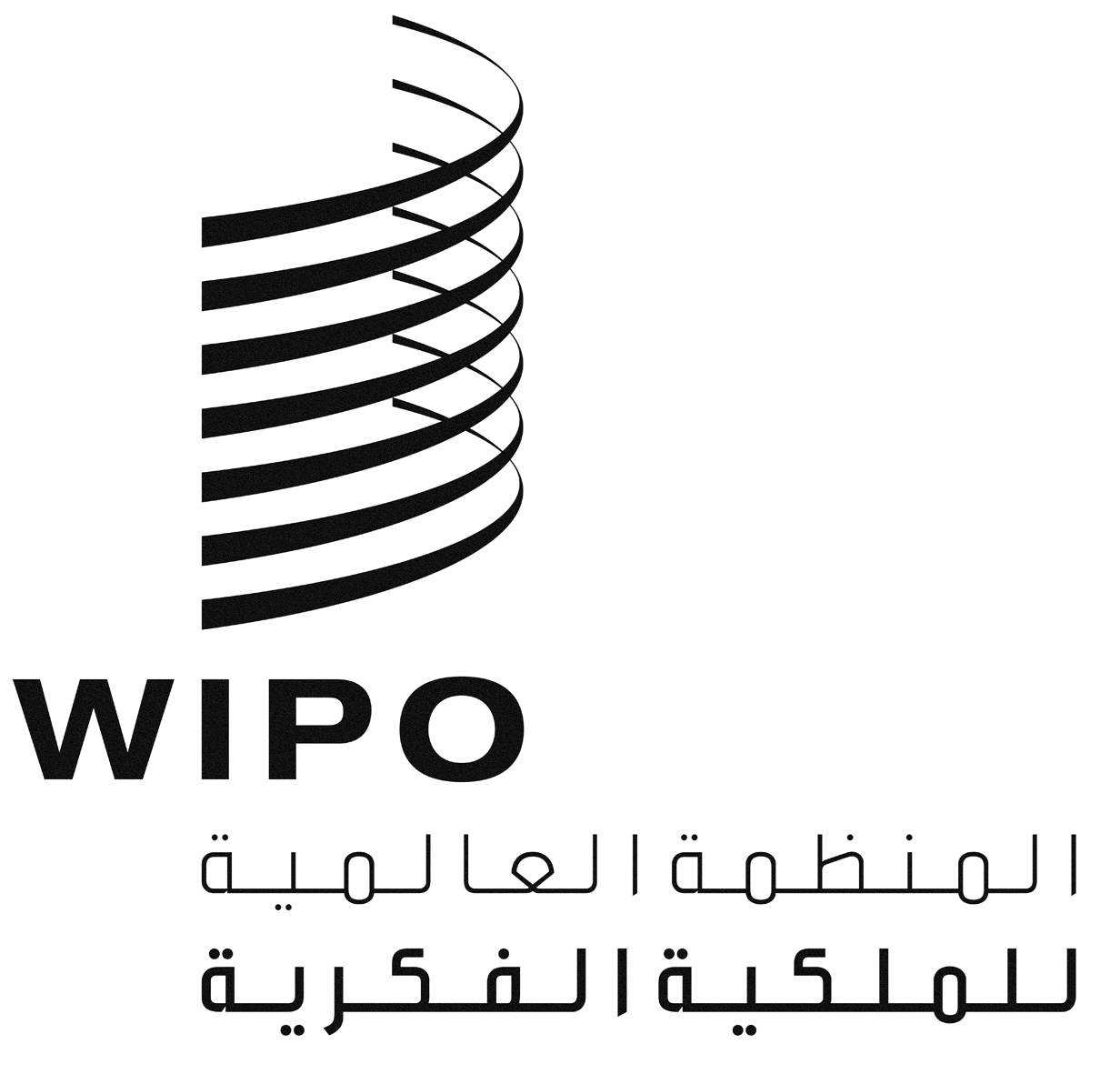 ABP/A/34/1BP/A/34/1BP/A/34/1الأصل: بالإنكليزيةالأصل: بالإنكليزيةالأصل: بالإنكليزيةالتاريخ: 14 ديسمبر 2017التاريخ: 14 ديسمبر 2017التاريخ: 14 ديسمبر 2017